ACOMPANHAMENTO DE APRENDIZAGEMAVALIAÇÃONAS ATIVIDADES 1 A 6, CIRCULE A ALTERNATIVA CORRETA.1. QUAL DOS OBJETOS PODE SER RECICLADO PARA SE REAPROVEITAR O METAL?A) LIVRO.B) POTE DE IOGURTE.C) POTE DE VIDRO PARA CONSERVAS.D) LATINHA DE REFRIGERANTE.2. QUANDO O TEMPO ATMOSFÉRICO ESTÁ ENSOLARADO E QUENTE, A ROUPA MAIS ADEQUADA É: A) CAPA DE CHUVA.B) BLUSA DE LÃ.C) AGASALHO.D) CAMISETA.3. O SÍMBOLO ABAIXO É ADEQUADO PARA REPRESENTAR QUE CARACTERÍSTICA DE TEMPO ATMOSFÉRICO?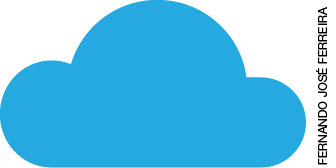 A) ENSOLARADO.B) CHUVOSO.C) NUBLADO.D) SECO.4. A CONSERVAÇÃO DA ESCOLA DEVE SER FEITA:A) POR TODAS AS PESSOAS DA COMUNIDADE ESCOLAR. B) APENAS PELA COORDENADORA.C) APENAS PELO FAXINEIRO.D) APENAS PELO JARDINEIRO.5. QUE ATIVIDADE É REALIZADA PELAS PESSOAS TANTO NA ESCOLA QUANTO NA MORADIA?A) PASSAR ROUPAS.B) ARRUMAR A CAMA.C) ALIMENTAR-SE.D) DORMIR.6. O SÍMBOLO ABAIXO ESTÁ ASSOCIADO A QUE ATIVIDADE?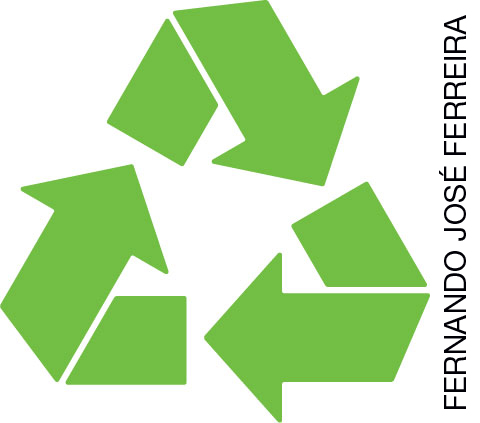 A) PLANTIO DE ÁRVORES.B) PESCARIA.C) RECICLAGEM DE MATERIAIS.D) CICLISMO.7. ESCREVA UMA REGRA DE CONVIVÊNCIA EXISTENTE: A) NA SUA ESCOLA.________________________________________________________________________________________________________________________________________________________B) NA SUA CASA.________________________________________________________________________________________________________________________________________________________8. RESPONDA. NA SUA CASA, QUEM:PREPARA A REFEIÇÃO? _________________________________________________LAVA A LOUÇA? ________________________________________________________VAI AO MERCADO? _____________________________________________________VARRE A CASA? _______________________________________________________FAZ A LIÇÃO DE CASA? _________________________________________________9. FAÇA DOIS DESENHOS: UM DE SUA FAMÍLIA E OUTRO DO QUE VOCÊ MAIS GOSTA DE FAZER QUANDO ESTÁ COM SEUS FAMILIARES.10. SE VOCÊ FOSSE O(A) DIRETOR(A), O QUE MUDARIA NA SUA ESCOLA?_______________________________________________________________________________________________________________________________________________________________________________________________________________________________________11. PINTE DE AZUL O CÍRCULO CORRESPONDENTE AO MÊS EM QUE COMEÇA O ANO E DE VERMELHO O CÍRCULO CORRESPONDENTE AO MÊS EM QUE COMEÇAM AS AULAS.O  JANEIRO               O  FEVEREIRO               O  MARÇO                 O  ABRIL O  MAIO                     O  JUNHO                        O  JULHO                   O  AGOSTO O  SETEMBRO          O  OUTUBRO                  O  NOVEMBRO          O  DEZEMBRO 12. CIRCULE A REFEIÇÃO QUE COSTUMA SER REALIZADA À NOITE.CAFÉ DA MANHÃ                             ALMOÇO                             JANTAR13. DESENHE UMA PAISAGEM COM ELEMENTOS CONSTRUÍDOS E ELEMENTOS NÃO CONSTRUÍDOS PELAS PESSOAS.14. ESCREVA UM ELEMENTO DA ESCOLA QUE SEJA:A) SEMELHANTE ÀQUELES EXISTENTES EM SUA MORADIA:________________________________________________________________________________________________________________________________________________________B) DIFERENTE DAQUELES QUE EXISTEM EM SUA MORADIA: ________________________________________________________________________________________________________________________________________________________15. DESCREVA A PAISAGEM DO LUGAR EM QUE VOCÊ MORA QUANDO O TEMPO ATMOSFÉRICO ESTÁ CHUVOSO.________________________________________________________________________________________________________________________________________________________________________________________________________________________________________________________________________________________________________________________________________________________________________________________________________________________________________________________________________NOME: _______________________________________________________________TURMA: ______________________________________________________________DATA: _______________________________________________________________SUA FAMÍLIAO QUE MAIS GOSTA DE FAZER